أستاذ مساعد / جامعة جدارا / كلية الآداب واللغات/ قسم اللغة العربية وآدابها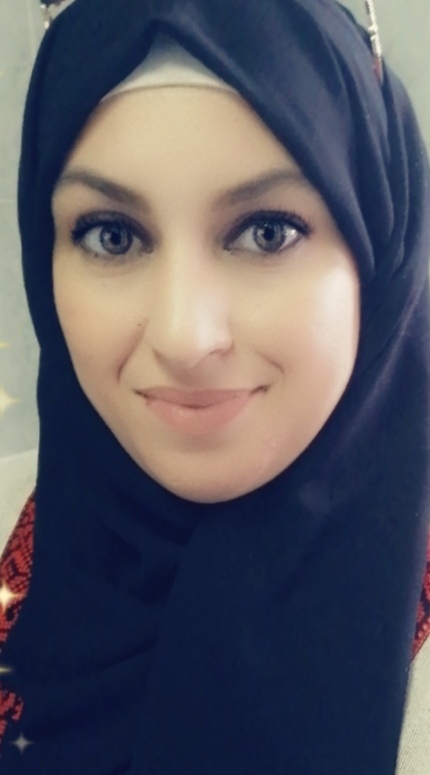 Dr. Hanaa Mohammad khalaf al-shloultel:  00962796509594e.mail: h.shloul@jadara.edu.jodr.hanaa.alshloul@gmail.com* المعلومات الشخصية* المعلومات الشخصية *. الحالة الاجتماعية : متزوجة*. الجنسية : أردنية*. تاريخ الولادة: 11 / 5/ 1986مكان الولادة: إربدالتعليم التعليم *.دكتوراه الفلسفة في اللغة العربية: "لغة ونحو " جامعة اليرموك، عنوان الرسالة: ( التحليل التداولي للعلم المؤنث في القصائد العربية : دواوين شعراء المعلقات العشر أنموذجًا) تاريخ المناقشة: 4/11/ 2013م. ( إشراف الاستاذ الدكتور: سمير استيتية ).** ماجستير" لغة ونحو" جامعة اليرموك، تاريخ القبول 09/2007م ، - التخرج: 04/ 05/2009م .المعدل 83.5 [ التقدير: جيد جدًا] ، عنوان الرسالة (المأثور عن ابن الاعرابي في المعاجم العربية لسان العرب أنموذجًا جمع ودارسة وتحقيق ) ( إشراف: الاستاذ الدكتور: حنا حداد ).*** بكالوريوس: اللغة العربية و آدابها، جامعة اليرموك، (القبول 9/2004، التخرج: 8/ 2007 .**** التوجيهي : الفرع الأدبي، 06/ 2004م ، المعدل 83.8. الأردن- الأبحاث المحكمة :- أساليب تدريس اللغة العربية التطبيقية للناطقين بغيرها، مجلة ريس ROUTE 12/09/2019م. البلد: تركيا.- التحليل التداولي للضمير المتكلم " أنا" في السيرة الروائية " هيثم حسين أنموذجًا " :(المسارات التي تستدعي الكتابة في العالم العربي الحالي) فرنسا ، جامعة ليل ، تاريخ 2/11/2019.- أساليب تدريس اللغة العربية التطبيقية للناطقين بغيرها: محكم لمؤتمر( العلمي الدولي الثاني للعلوم الإنسانية )، جامعة ألانيا علاء الدين الحكومية في تركيا ، تاريخ 28-3-2019، العنوان:. 28/3/2019- التناولات اللسانية لمفهومي النص والخطاب بين الوضوح والاضطراب ، مؤتمر النقد الدولي السابع عشر - جامعة اليرموك - الاردن. 6/7/2019- توظيف اللسانيات التطبيقية في تعليم اللغة العربية ( للناطقين بغيرها ) المؤتمر الدولي السادس لكلية الآداب - جامعة مؤتة – الاردن 2/7/2019- حضور التراث في المقالة الأردنية ( أ.د خالد الكركي أنموذجًا )  المؤتمر الدولي الخامس لكلية الآداب واللغات - جامعة جدارا – الاردن 28/4/2019- التكامل المعرفي للتشكيل الصوتي في العربية :(المقطع و النبر و التنغيم أنموذجا )، مؤتمر : سؤال التكامل المعرفي في معالجة قضايا اللغة العربية: بين الدرس اللغوي القديم والدرس اللساني الحديث"، الذي سينظمه مختبر الخطاب وتكامل المعارف بالكلية متعددة التخصصات بالرشيدية- جامعة مولاي إسماعيل بالمغرب في يومي 10/ 2019م.- التأثيرات المتبادلة ما بين العربية واللغات الأجنبية- مؤتمر النقد الأدبي الخامس عشر – جامعة اليرموك ، 2015.- إشكالية المصطلح في الدرس اللساني : الصرفية والبنيوية واللسانيات أنموذجًا . مؤتمر النقد الأدبي السادس عشر جامعة اليرموك/ 2017.المشاركة بمؤتمرات دولية : ( تركيا: جامعة ألانيا، الأردن : جامعة جدارا- جامعة مؤتة – جامعة اليرموك، المغرب: جامعة مولاي إسماعيل، فرنسا : جامعة ليل، القاهرة) .المشاركة في مؤتمر اتحاد الجامعات العربية في القاهرة تاريخ ٢٢/٢- ٢٦/٢ / ٢٠٢٠- الأبحاث المحكمة :- أساليب تدريس اللغة العربية التطبيقية للناطقين بغيرها، مجلة ريس ROUTE 12/09/2019م. البلد: تركيا.- التحليل التداولي للضمير المتكلم " أنا" في السيرة الروائية " هيثم حسين أنموذجًا " :(المسارات التي تستدعي الكتابة في العالم العربي الحالي) فرنسا ، جامعة ليل ، تاريخ 2/11/2019.- أساليب تدريس اللغة العربية التطبيقية للناطقين بغيرها: محكم لمؤتمر( العلمي الدولي الثاني للعلوم الإنسانية )، جامعة ألانيا علاء الدين الحكومية في تركيا ، تاريخ 28-3-2019، العنوان:. 28/3/2019- التناولات اللسانية لمفهومي النص والخطاب بين الوضوح والاضطراب ، مؤتمر النقد الدولي السابع عشر - جامعة اليرموك - الاردن. 6/7/2019- توظيف اللسانيات التطبيقية في تعليم اللغة العربية ( للناطقين بغيرها ) المؤتمر الدولي السادس لكلية الآداب - جامعة مؤتة – الاردن 2/7/2019- حضور التراث في المقالة الأردنية ( أ.د خالد الكركي أنموذجًا )  المؤتمر الدولي الخامس لكلية الآداب واللغات - جامعة جدارا – الاردن 28/4/2019- التكامل المعرفي للتشكيل الصوتي في العربية :(المقطع و النبر و التنغيم أنموذجا )، مؤتمر : سؤال التكامل المعرفي في معالجة قضايا اللغة العربية: بين الدرس اللغوي القديم والدرس اللساني الحديث"، الذي سينظمه مختبر الخطاب وتكامل المعارف بالكلية متعددة التخصصات بالرشيدية- جامعة مولاي إسماعيل بالمغرب في يومي 10/ 2019م.- التأثيرات المتبادلة ما بين العربية واللغات الأجنبية- مؤتمر النقد الأدبي الخامس عشر – جامعة اليرموك ، 2015.- إشكالية المصطلح في الدرس اللساني : الصرفية والبنيوية واللسانيات أنموذجًا . مؤتمر النقد الأدبي السادس عشر جامعة اليرموك/ 2017.المشاركة بمؤتمرات دولية : ( تركيا: جامعة ألانيا، الأردن : جامعة جدارا- جامعة مؤتة – جامعة اليرموك، المغرب: جامعة مولاي إسماعيل، فرنسا : جامعة ليل، القاهرة) .المشاركة في مؤتمر اتحاد الجامعات العربية في القاهرة تاريخ ٢٢/٢- ٢٦/٢ / ٢٠٢٠- الأبحاث المحكمة :- أساليب تدريس اللغة العربية التطبيقية للناطقين بغيرها، مجلة ريس ROUTE 12/09/2019م. البلد: تركيا.- التحليل التداولي للضمير المتكلم " أنا" في السيرة الروائية " هيثم حسين أنموذجًا " :(المسارات التي تستدعي الكتابة في العالم العربي الحالي) فرنسا ، جامعة ليل ، تاريخ 2/11/2019.- أساليب تدريس اللغة العربية التطبيقية للناطقين بغيرها: محكم لمؤتمر( العلمي الدولي الثاني للعلوم الإنسانية )، جامعة ألانيا علاء الدين الحكومية في تركيا ، تاريخ 28-3-2019، العنوان:. 28/3/2019- التناولات اللسانية لمفهومي النص والخطاب بين الوضوح والاضطراب ، مؤتمر النقد الدولي السابع عشر - جامعة اليرموك - الاردن. 6/7/2019- توظيف اللسانيات التطبيقية في تعليم اللغة العربية ( للناطقين بغيرها ) المؤتمر الدولي السادس لكلية الآداب - جامعة مؤتة – الاردن 2/7/2019- حضور التراث في المقالة الأردنية ( أ.د خالد الكركي أنموذجًا )  المؤتمر الدولي الخامس لكلية الآداب واللغات - جامعة جدارا – الاردن 28/4/2019- التكامل المعرفي للتشكيل الصوتي في العربية :(المقطع و النبر و التنغيم أنموذجا )، مؤتمر : سؤال التكامل المعرفي في معالجة قضايا اللغة العربية: بين الدرس اللغوي القديم والدرس اللساني الحديث"، الذي سينظمه مختبر الخطاب وتكامل المعارف بالكلية متعددة التخصصات بالرشيدية- جامعة مولاي إسماعيل بالمغرب في يومي 10/ 2019م.- التأثيرات المتبادلة ما بين العربية واللغات الأجنبية- مؤتمر النقد الأدبي الخامس عشر – جامعة اليرموك ، 2015.- إشكالية المصطلح في الدرس اللساني : الصرفية والبنيوية واللسانيات أنموذجًا . مؤتمر النقد الأدبي السادس عشر جامعة اليرموك/ 2017.المشاركة بمؤتمرات دولية : ( تركيا: جامعة ألانيا، الأردن : جامعة جدارا- جامعة مؤتة – جامعة اليرموك، المغرب: جامعة مولاي إسماعيل، فرنسا : جامعة ليل، القاهرة) .المشاركة في مؤتمر اتحاد الجامعات العربية في القاهرة تاريخ ٢٢/٢- ٢٦/٢ / ٢٠٢٠- التأليف: والرسائل الجامعية :- معجم ابن الأعرابي ( عدد الأجزاء:2)، الشلول:هناء:ألمانيا، Noor Publishing، رسالة الماجستير ، عدد الصفحات : 1000، عام  2018 .- كتاب اللغة العربية 1، مساق ، دار حامد للنشر والتوزيع، 2010.- رسالة الماجستير: المأثور من اللغة، عن ابن الأعرابي في المعاجم العربية، لسان العرب اأنموذجًا : جمع وتوثيق ودراسة، المشرف ا. د. حنا حداد، اليرموك ،2009.- رسالة الدكتوراة: التحليل التداولي للعلم المؤنث في القصائد العربية دواوين شعراء المعلقات أنموذجًا: المشرف، ا.د.سمير استيتية، اليرموك 2013م.- التأليف: والرسائل الجامعية :- معجم ابن الأعرابي ( عدد الأجزاء:2)، الشلول:هناء:ألمانيا، Noor Publishing، رسالة الماجستير ، عدد الصفحات : 1000، عام  2018 .- كتاب اللغة العربية 1، مساق ، دار حامد للنشر والتوزيع، 2010.- رسالة الماجستير: المأثور من اللغة، عن ابن الأعرابي في المعاجم العربية، لسان العرب اأنموذجًا : جمع وتوثيق ودراسة، المشرف ا. د. حنا حداد، اليرموك ،2009.- رسالة الدكتوراة: التحليل التداولي للعلم المؤنث في القصائد العربية دواوين شعراء المعلقات أنموذجًا: المشرف، ا.د.سمير استيتية، اليرموك 2013م.- التأليف: والرسائل الجامعية :- معجم ابن الأعرابي ( عدد الأجزاء:2)، الشلول:هناء:ألمانيا، Noor Publishing، رسالة الماجستير ، عدد الصفحات : 1000، عام  2018 .- كتاب اللغة العربية 1، مساق ، دار حامد للنشر والتوزيع، 2010.- رسالة الماجستير: المأثور من اللغة، عن ابن الأعرابي في المعاجم العربية، لسان العرب اأنموذجًا : جمع وتوثيق ودراسة، المشرف ا. د. حنا حداد، اليرموك ،2009.- رسالة الدكتوراة: التحليل التداولي للعلم المؤنث في القصائد العربية دواوين شعراء المعلقات أنموذجًا: المشرف، ا.د.سمير استيتية، اليرموك 2013م.التحكيم : محكم في  المجلة العربية للعلوم ونشر الأبحاث، فلسطين : غزة . مباشرة التحكيم: شهر حزيران، تحكيم أكثر من 9 بحوث.محكم في مجلة جيل الدراسات الأدبية والفكرية – بيروت، مباشرة التحكيم : شهر تموز ، عدد البحوث: 3.عضو في الهيئة الاستشارية لمجلة العربية للعلوم ونشر الابحاثمحكم في المجلة الالكترونية الشاملة متعددة التخصصات مجلة دولية عضو في اللجنة العليا للمجلة الإلكترونية الشاملة متعددة التخصصات. محكم  في مجلة تدبير للدراسات – السعودية.التحكيم : محكم في  المجلة العربية للعلوم ونشر الأبحاث، فلسطين : غزة . مباشرة التحكيم: شهر حزيران، تحكيم أكثر من 9 بحوث.محكم في مجلة جيل الدراسات الأدبية والفكرية – بيروت، مباشرة التحكيم : شهر تموز ، عدد البحوث: 3.عضو في الهيئة الاستشارية لمجلة العربية للعلوم ونشر الابحاثمحكم في المجلة الالكترونية الشاملة متعددة التخصصات مجلة دولية عضو في اللجنة العليا للمجلة الإلكترونية الشاملة متعددة التخصصات. محكم  في مجلة تدبير للدراسات – السعودية.التحكيم : محكم في  المجلة العربية للعلوم ونشر الأبحاث، فلسطين : غزة . مباشرة التحكيم: شهر حزيران، تحكيم أكثر من 9 بحوث.محكم في مجلة جيل الدراسات الأدبية والفكرية – بيروت، مباشرة التحكيم : شهر تموز ، عدد البحوث: 3.عضو في الهيئة الاستشارية لمجلة العربية للعلوم ونشر الابحاثمحكم في المجلة الالكترونية الشاملة متعددة التخصصات مجلة دولية عضو في اللجنة العليا للمجلة الإلكترونية الشاملة متعددة التخصصات. محكم  في مجلة تدبير للدراسات – السعودية.الخبرات أستاذ مساعد في قسم اللغة العربية وآدابها  / جامعة جدارا .خبيرة في مجالي التعليم وحقوق الإنسان - اختيار شبكة الإعلام المجتمعي و منظمة هيفوس وبتمويل من وزارة الخارجية الهولندية  مشروع لتعزيز حضور النساء في المشهد الإعلامي كخبيرات متمكنات في العديد من القطاعات. رئيس قسم اللغة العربية و آدابها – جامعة الحياة الجديدة – السويد. 2014-2017عضو هيئة تدريس جامعة العلوم التطبيقية 2009-2012محاضر غير متفرغ جامعة العلوم و التكنولوجيا 2017(رئيس الجمعية الثقافية للغة العربية) - الأردن. 2014-2018رئيس لجنة تحكيم جائزة " محمود درويش العالمية للشعر الحر"، الاردن.عضو لجنة الإشراف على طلبة الماجستير والدكتوراه في جامعة الحياة الجديدة. محاضر غير متفرغ في جامعة العلوم والتكنولوجيا الأردنية عام 2018ممدرب دولي معتمد للسلام ، مؤسسة البشرية من أجل السلام – كندا – أوتاوا. “باحث متميز منصة “أريد” جامعة ملايا بماليزيا 2016مدرب معتمد من الاتحاد العالمي لعلوم التنمية البشرية – جمهورية مصر العربية.عضو فعال في منظمة العفو الدولية – لندنعضو في هيئة البورد العربي الأوروبي الامريكي – السويد .عضو  اتحاد التطوع والخدمة المجتمعية – السعوديةعضو Edgeryders summary – سويسرا – بروكسل.عضو في TRANSFORMING OURSELVES, TRANSFORMING OUR WORLD Global Sisterhood – أمريكا. إطلاق وتدريب  دورات الكترونية لنشر اللغة العربية والإشراف عليها، ضمن مبادرة " اتقان "، الأردن  . إطلاق مبادرة " بسمتي الثقافية" لأطفال مرضى السرطان – للوطن العربي.اختيار السفارة الإسبانية – الأردن ( الدكتورة هناء الشلول) ضمن قائمة قادة الفكر الشباب الاردني، وعددهم 8، لمحاورة أهم قادة الفكر الإسباني الثقافي. من تاريخ 23-6-2013 ، الى 27-6-2013م. إطلاق مبادرات شبابية ترتقي بالتوعية الجامعية – جامعة العلوم التطبيقية.الخبرة في مجال تدريب المدربين حاصلة على شهادة " تدريب المدربين - tot " ، الاعتماد مؤسسة البشرية من أجل السلام، اوتاوا – كندا، وذلك ضمن زيارة وفد الى الاردن عام 2011م .حاصلة على صفة مدرب معتمد من اتحاد علماء التنمية البشرية – جمهورية مصر، عام 2016.حاصلة على صفة مدرب دولي معتمد من مؤسسة البشرية – كندا، عام 2012مرئيسة المنصة الإلكترونية لمؤسسة البشرية من اجل السلام – كندا، من خلال التعليم عن بعد ، وتدريب المدربين اونلاين، قمتُ بتدريب 30.000    متدرب و متدربة من مختلف أنحاء العالم – من تاريخ 2011 – 2018 . (التعليم الالكتروني ) تدريب المدربين في قاعات الجمعية الثقافية للغة العربية - مقراتها في عمان واربد والزرقاء . من 2014-2018.حقل الثقافة، مركز الاعتماد  الجمعية الثقافية للغة العربية - الاردن:تدريس المساقات التالية:تعليم قواعد اللغة العربية  تعليم اللاجئين مهارات اللغة العربية  تعليم الكبار القراءة والكتابة ( محو الأمية)تدقيق المقالات والصحف  تعليم فن الالقاء الشعري والخطابي  تعليم اللغة لغير الناطقين بها  أسس تعليم الخطابة عند أئمة المساجد. أسس تعليم تلاوة القرآن الكريم.● إعداد دورات لأطفال مرضى التوحد لتعليمهم القراءة والكتابة وخلق الجانب الإبداعي والثقافي. إطلاق مبادرة " بسمتي الثقافية" لأطفال مرضى السرطان .  إطلاق مبادرة " التعليم حقي" للأطفال ، مخيم الزعتري.** حقل السلام الدولي: الاعتماد مؤسسة البشرية من أجل السلام – كنداتدريس المساقات التالية: - أساسيات ومفاهيم السلام الدولي -القدس هوية عربية فلسطينية -حقوق الإنسان  -حقوق الطفل -حقوق المرأة  -تدريب المدربين و فرق حفظ السلام -الصحافة وحرية التعبير  -كتابة التقارير الدولية الشهادات والمهاراتحاصلة على "TOEFLE – ITP " [ التوفل-ITP ]، علامة [517] في تاريخ 03/05/2008م .● حاصلة على شهادة ICDL معتمدة من وزارة التربية والتعليم. ● حاصلة على دورة إدارة الجودة الشاملة والايزو 2010م، جامعة العلوم التطبيقية . ● حاصلة على دورة " أعضاء الهيئة التدريسية الجدد" جامعة العلوم التطبيقية ● حاصلة على شهادة مهارات الاتصال من جامعة العلوم التطبيقية. ● حاصلة على شهادة امتحان الكفاءة الجامعية للطلبة البكالوريوس من وزارة التعليم العالي والبحث العلمي، الفصل الثاني 2006/2007م. ● حاصلة على دورات الإعلام المجتمعي من مكتب اليونسكو الاقليمي (منظمة الامم المتحدة) في بيروت ● حاصلة على دورات الاستراتيجي المحنك (منظمة الامم المتحدة) من مكتب اليونسكو الاقليمي في بيروت. ● حاصلة على دورات من برامج إنجاز لتهيئة الفرص الاقتصادية للشباب الأردني، على النحو التالي: 1. شهادة " كيف أكون قياديًا" / عام 2005م 2. شهادة " مشروع العمر" / عام 2005م 3. دورة " مشروع العمر" / عام 2006م . * شهادة  امتحان الكفاية من مجمع اللغة العربية .الجوائز العالميةحصدت لقب المرأة الأردنية الأكثر ثقافة على مستوى الوطن العربي لعام 2015 –مجلة المشاهير لياليناحصدت لقب أفضل شخصية إنسانية على مستوى الوطن العربي عام 2016م في حقل الثقافة والسلام. حصدت مبادرتي" تدريب فرق السلام" على تصنيف أفضل 10 إنجازات أردنية لعام 2017 م ، المواقع الالكترونية والصحف الأردنية والعالمية.تكريم من الجامعة الكندية اللبنانية ( جامعة المواهب العالمية الثقافية) لدوري النشط في إثراء لغة الضاد و الثقافة العربية ودعم حقوق الانسان و قيم الحق و السلام.العديد من الشهادات التقديرية من منظمات عربية ودولية و عالمية في حقوق الانسان والثقافة و دعم قضايا المرأة وتدريب المدربين.الإنجازات الأكاديمية في جامعة جدارا الإشراف على نادي اللغة العربية والتبادل الثقافي.رئيس اللجنة الإعلامية لكلية الآداب ( الفصل الدراسي 2018/2019)إطلاق مواهب جدارا 2018 والحصول على شهادة تكريم.مسرحية سوق عكاظ 2018 مسرحية اللغة العربية بين الماضي والحاضر 2018  تنظيم معرض قسم اللغة العربية، تنظيم اليوم العالمي للغة العربية 18/12/2018 م.تنظيم اليوم العلمي والحصول على شهادة تكريم.المشاركة في [ سبعينية عرار ]، والحصول على درع الجامعة .المشاركة في المؤتمر الدولي لكلية الآداب .عضو في اللجنة التحضيرية للمؤتمر.عضو في اللجنة الإدراية للمؤتمر.الإشراف على مبادرة ( أصدقاء المكتبة ).الإشراف على مبادرة " مجددون" وتوزيع الملابس في عجلون.الإشراف على مشروع " الشراكة " وزيارة المدارس للحديث عن أهمية العربية.تمثيل جامعة جدارا في جامعة ألانيا.تمثيل جامعة جدارا في جامعة اليرموكتمثيل جامعة جدارا في جامعة مؤتة.تمثيل جامعة جدارا عضو تحكيم مجلة جيل الدراسات الأدبية والفكرية بيروت.تمثيل جامعة جدارا عضو تحكيم الأبحاث العلمية لمجلة ( المجلة العربية للعلوم ونشر الأبحاث) فلسطين – غزة.باحث على منصة google scholarباحث على منصة scopusعضو مشارك في لجان القسم التالية:لجنة الدراسات العليا، لجنة إعداد الجدول والامتحانات، لجنة امتحان المستوى، لجنة امتحان الكفاءة المعرفية، اللجنة الثقافية والعلمية .الحصول على شهادات حضور ورش عمل في الجامعة .المشاركة في إدارة الاحتفال بالمولد النبوي الشريف، نادي المحافظة على القرآن الكريم.الإشراف على نادي اللغة العربية والتبادل الثقافي في كلية الآداب. تمثيل الجامعة في معرض اتحاد الجامعات العربية في القاهرة. 